§2060.  Turning at intersectionsAn operator intending to turn at an intersection may do so as follows.  [PL 1993, c. 683, Pt. A, §2 (NEW); PL 1993, c. 683, Pt. B, §5 (AFF).]1.  Right turns.  The operator shall make both the approach and a right turn as close as practicable to the right-hand curb or edge of the way.[PL 1993, c. 683, Pt. A, §2 (NEW); PL 1993, c. 683, Pt. B, §5 (AFF).]1-A.  Right turns near bicyclists or roller skiers.  A person operating a motor vehicle near a person operating a bicycle or roller skis and proceeding in the same direction may not make a right turn unless the turn can be made with reasonable safety and without interfering with the safe and legal operation of the bicycle or roller skis.[PL 2013, c. 241, §2 (AMD).]2.  Left turns on 2-way roadways.  At an intersection where traffic is permitted to move in both directions on each way entering the intersection, an approach for a left turn must be made in that portion of the right half of the way nearest the center line and by passing to the right of the center line where it enters the intersection.  After entering the intersection, an operator must make the left turn so as to leave the intersection to the right of the center line of the roadway being entered.When practicable, the left turn must be made in that portion of the intersection to the left of the center of the intersection.An operator intending to turn to the left must yield the right-of-way to traffic and any person operating a bicycle or roller skis approaching from the opposite direction that is so close as to constitute an immediate hazard.[PL 2023, c. 334, §1 (AMD).]2-A.  Left turns near bicyclists or roller skiers.  A person operating a motor vehicle near a person operating a bicycle or roller skis and proceeding in the opposite direction may not make a left turn unless the turn can be made with reasonable safety and without interfering with the safe and legal operation of the bicycle or roller skis.[PL 2023, c. 334, §2 (NEW).]3.  Left turns on other than two-way roadways.  At an intersection where traffic is restricted to one direction on a way, an operator intending to turn left shall approach the intersection in the extreme left-hand lane lawfully available to traffic moving in the direction of travel of that vehicle.  After entering the intersection, the left turn must be made so as to leave the intersection, as nearly as practicable, in the left-hand lane lawfully available to traffic moving in that direction on the way being entered.[PL 1993, c. 683, Pt. A, §2 (NEW); PL 1993, c. 683, Pt. B, §5 (AFF).]4.  Markers, buttons or signs for different course.  A municipality may cause markers, buttons or signs to be placed within or adjacent to an intersection requiring a different course to be traveled by a vehicle turning at an intersection.  When markers, buttons or signs are so placed, an operator shall obey them.[PL 2003, c. 452, Pt. Q, §40 (NEW); PL 2003, c. 452, Pt. X, §2 (AFF).]SECTION HISTORYPL 1993, c. 683, §A2 (NEW). PL 1993, c. 683, §B5 (AFF). PL 2001, c. 148, §2 (AMD). PL 2003, c. 452, §§Q39,40 (AMD). PL 2003, c. 452, §X2 (AFF). PL 2009, c. 484, §3 (AMD). PL 2013, c. 241, §§2, 3 (AMD). PL 2023, c. 334, §§1, 2 (AMD). The State of Maine claims a copyright in its codified statutes. If you intend to republish this material, we require that you include the following disclaimer in your publication:All copyrights and other rights to statutory text are reserved by the State of Maine. The text included in this publication reflects changes made through the First Regular Session and the First Special Session of the131st Maine Legislature and is current through November 1, 2023
                    . The text is subject to change without notice. It is a version that has not been officially certified by the Secretary of State. Refer to the Maine Revised Statutes Annotated and supplements for certified text.
                The Office of the Revisor of Statutes also requests that you send us one copy of any statutory publication you may produce. Our goal is not to restrict publishing activity, but to keep track of who is publishing what, to identify any needless duplication and to preserve the State's copyright rights.PLEASE NOTE: The Revisor's Office cannot perform research for or provide legal advice or interpretation of Maine law to the public. If you need legal assistance, please contact a qualified attorney.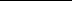 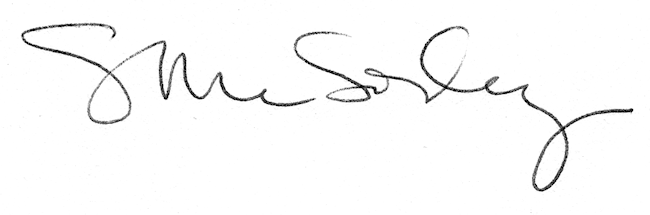 